تعزيةتلقى أعضاء المكتب المحلي للنقابة الوطنية للتعليم العالي –فرع المركز الجهوي لمهن التربية والتكوين بالجديدة- ببالغ الأسى والألم نبأ وفاة أخ زميلنا وصديقنا الأعز الأستاذ محمد الصالحي بشعبة الفيزياء والكيمياء. وبهذه المناسبة الأليمة يتقدم أعضاء المكتب المحلي للنقابة الوطنية للتعليم العالي، نيابة عن كافة الأستاذات والأساتذة، بتعازيهم الحارة لأسرة الفقيد راجين من العلي القدير أن يسكنه فسيح جنانه، وأن يلهم ذويه الصبر والسلوان."إنا لله وإنا إليه راجعون"عن المكتب المحلي النقابة الوطنية للتعليم العاليفرع المركز الجهوي لمهن التربية والتكوينالجديدة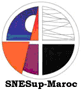 الجديدة في 04 مارس 2014